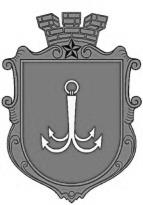                                           ОДЕСЬКА МІСЬКА РАДАПОСТІЙНА КОМІСІЯЗ ПИТАНЬ КОМУНАЛЬНОЇ ВЛАСНОСТІ, ЕКОНОМІЧНОЇ, ІНВЕСТИЦІЙНОЇ ПОЛІТИКИ ТА ПІДПРИЄМНИЦТВА ________________№_________________на №______________від______________┌						┐ПРОТОКОЛ № 17засідання постійної комісії01.09.2021 р.            13-00                 каб. 307 Склад постійної комісії: 6 депутатів Одеської міської ради.Присутні члени комісії:Коробкова Олена Анатоліївна – голова постійної комісії;Варавва Людмила Анатоліївна – член постійної комісії;Матвєєв Олександр Вікторович – секретар постійної комісії;Терещук Вадим Сергійович – заступник голови постійної комісії.Запрошені:ПОРЯДОК ДЕННИЙ1. Розгляд звернення в.о. директора департаменту комунальної власності Одеської міської ради Делінського О.А. № 01-13/3394 від 20.08.2021 року щодо проєктів рішення:1. Про включення до Переліку об’єктів малої приватизації комунальної  власності  територіальної громади м. Одеси, що підлягають приватизації у  2021 році, нежитлових приміщень першого поверху № 1, які розташовані за адресою: м. Одеса, вул. Лузанівська, 94, та їх приватизацію.2. Про включення до Переліку об’єктів  малої приватизації комунальної  власності територіальної громади м. Одеси, що підлягають приватизації у 2021 році, нежитлових приміщень першого поверху та нежитлових приміщень першого поверху № 1, які розташовані за адресою: м. Одеса, Миколаївська дорога, 245, та їх приватизацію.3. Про включення до Переліку об’єктів  малої приватизації комунальної  власності  територіальної громади м. Одеси, що підлягають приватизації у 2021 році, нежилих приміщень першого поверху, які розташовані за адресою:  м. Одеса, вул. Капітана Кузнецова, 110/114, прим. № 503, та їх приватизацію. 4. Про включення до Переліку об’єктів малої приватизації комунальної  власності територіальної громади м. Одеси, що підлягають приватизації у 2021 році, нежитлових приміщень підвалу № 506, які розташовані за адресою: м. Одеса, вул. Ланжеронівська, 26, та їх приватизацію.5. Про включення до Переліку об’єктів малої приватизації комунальної  власності територіальної громади м. Одеси, що підлягають приватизації у  2021 році, нежитлових приміщень першого поверху № 502, які розташовані  за адресою: м. Одеса,  вул. Краснослобідська, 23, та їх приватизацію. 6. Про включення до Переліку об’єктів малої приватизації комунальної  власності  територіальної громади м. Одеси, що підлягають приватизації у 2021 році, нежилих приміщень першого поверху, які розташовані за адресою: м. Одеса, вул. Ольгіївська, 37, та їх приватизацію.7. Про включення до Переліку об’єктів малої приватизації комунальної  власності територіальної громади м. Одеси, що підлягають приватизації у 2021 році, нежитлових приміщень підвалу № 505, які розташовані за адресою: м. Одеса, пров. Красний, 11, та їх приватизацію.8. Про включення до Переліку об’єктів  малої приватизації комунальної  власності територіальної громади м. Одеси, що підлягають приватизації у 2021 році, нежитлових приміщень підвалу № 501, які розташовані за адресою: м. Одеса, вул. Генерала Ватутіна, 10, та їх приватизацію.9. Про включення до Переліку об’єктів  малої приватизації комунальної  власності територіальної громади м. Одеси, що підлягають приватизації у 2021 році, нежилих підвальних приміщень, які розташовані за адресою: м. Одеса,         вул. Ніжинська, 64, та їх приватизацію.10. Про включення до Переліку об’єктів малої приватизації комунальної власності територіальної громади м. Одеси, що підлягають приватизації у 2021 році, нежилих приміщень першого поверху № 501, які розташовані за адресою:      м. Одеса, Люстдорфська дорога, 56, та їх приватизацію.11. Про включення до Переліку об’єктів малої приватизації комунальної власності територіальної громади м. Одеси, що підлягають приватизації у 2021 році, нежитлових приміщень першого поверху, які розташовані  за адресою:          м. Одеса, Ольгіївський узвіз, 8, та їх приватизацію.12. Про включення до Переліку об’єктів малої приватизації комунальної власності територіальної громади м. Одеси, що підлягають приватизації  у 2021 році, нежилі підвальні приміщення, які  розташовані   за адресою: м. Одеса,         вул. Успенська,  47,  та їх приватизацію.13. Про включення до Переліку об’єктів малої приватизації комунальної  власності територіальної громади м. Одеси, що  підлягають приватизації  у 2021 році, нежилі підвальні приміщення, які  розташовані   за адресою: м. Одеса,         вул. Успенська,  47,  та їх приватизацію.2. Розгляд звернення в.о. директора департаменту комунальної власності Одеської міської ради Делінського О.А. № 01-13/3460 від 31.08.2021 року щодо проєктів рішення:2.1. Про внесення змін у додаток до рішення Одеської міської ради від 28.04.2021 р.№ 233-VIII «Про включення до Переліку другого типу об'єктів комунальної власності територіальної громади м. Одеси, що підлягають передачі в оренду без проведення аукціону, затвердженого рішенням Одеської міської ради від 03.02.2021 р. № 62-VIII, додаткових об'єктів комунальної власності територіальної громади м. Одеси».2.2. Про включення  до Переліку об’єктів малої приватизації комунальної  власності  територіальної громади  м. Одеси, що  підлягають приватизації  у 2021 році,  нежитлової будівлі,  яка розташована  за адресою:  м. Одеса, Прохоровський сквер, 1/1, та її приватизацію.2.3. Про внесення змін до рішення Одеської міської ради від 17.03.2021 р.                  № 151-VIII «Про надання згоди на безоплатну передачу з державної у комунальну власність територіальної  громади м. Одеси будівлі - пам’ятки культурної спадщини місцевого значення (Будинок прибутковий Асвадурова), розташованої за адресою: м. Одеса,  вул. Пушкінська, 37 ріг  вул. Троїцької, 25.РОЗГЛЯД ПИТАНЬ ПОРЯДКУ ДЕННОГО:По питанню першому порядку денного:СЛУХАЛИ: Інформацію в.о. директора Департаменту комунальної власності Одеської міської ради Делінського О.А. щодо проєкту рішення «Про включення до Переліку об’єктів малої приватизації комунальної  власності  територіальної громади м. Одеси, що підлягають приватизації у  2021 році, нежитлових приміщень першого поверху № 1, які розташовані  за адресою: м. Одеса, вул. Лузанівська, 94, та їх приватизацію» (лист  № 01-13/3394 від 20.08.2021 року). Голосували за проєкт рішення «Про включення до Переліку об’єктів малої приватизації комунальної  власності  територіальної громади м. Одеси, що підлягають приватизації у  2021 році, нежитлових приміщень першого поверху № 1, які розташовані  за адресою: м. Одеса, вул. Лузанівська, 94, та їх приватизацію»: За – одноголосно.ВИСНОВОК: Підтримати проєкт рішення «Про включення до Переліку об’єктів малої приватизації комунальної  власності територіальної громади м. Одеси, що підлягають приватизації у  2021 році, нежитлових приміщень першого поверху № 1, які розташовані за адресою: м. Одеса,                       вул. Лузанівська, 94, та їх приватизацію» та внести його на розгляд  сесії Одеської міської ради (за умови візування Юридичним департаментом Одеської  міської ради). СЛУХАЛИ: Інформацію в.о. директора Департаменту комунальної власності Одеської міської ради Делінського О.А. щодо проєкту рішення «Про включення до Переліку об’єктів малої приватизації комунальної  власності  територіальної громади м. Одеси, що підлягають приватизації у 2021 році, нежитлових приміщень першого поверху та нежитлових приміщень першого поверху № 1, які розташовані  за адресою: м. Одеса, Миколаївська дорога, 245, та їх приватизацію» (лист № 01-13/3394 від 20.08.2021 року). Голосували за проєкт рішення «Про включення до Переліку об’єктів  малої приватизації комунальної  власності територіальної громади м. Одеси, що підлягають приватизації у 2021 році, нежитлових приміщень першого поверху та нежитлових приміщень першого поверху № 1, які розташовані  за адресою: м. Одеса, Миколаївська дорога, 245, та їх приватизацію»: За – одноголосно.ВИСНОВОК: Підтримати проєкт рішення  «Про включення до Переліку об’єктів  малої приватизації комунальної  власності  територіальної громади м. Одеси, що підлягають приватизації у 2021 році, нежитлових приміщень першого поверху та нежитлових приміщень першого поверху № 1, які розташовані за адресою: м. Одеса, Миколаївська дорога, 245, та їх приватизацію»  та внести його на розгляд  сесії Одеської міської ради (за умови візування Юридичним департаментом Одеської  міської ради). СЛУХАЛИ: Інформацію в.о. директора Департаменту комунальної власності Одеської міської ради Делінського О.А. щодо проєкту рішення «Про включення до Переліку об’єктів  малої приватизації комунальної  власності  територіальної громади м. Одеси, що підлягають приватизації у              2021 році, нежилих приміщень першого поверху, які розташовані за адресою:  м. Одеса, вул. Капітана Кузнецова, 110/114, прим. № 503, та їх приватизацію» (лист  № 01-13/3394 від 20.08.2021 року). Голосували за проєкт рішення «Про включення до Переліку об’єктів  малої приватизації комунальної  власності  територіальної громади м. Одеси, що підлягають приватизації у 2021 році, нежилих приміщень першого поверху, які розташовані за адресою:  м. Одеса, вул. Капітана Кузнецова, 110/114, прим. № 503, та їх приватизацію»: За – одноголосно.ВИСНОВОК: Підтримати проєкт рішення «Про включення до Переліку об’єктів  малої приватизації комунальної  власності  територіальної громади м. Одеси, що підлягають приватизації у 2021 році, нежилих приміщень першого поверху, які розташовані за адресою:  м. Одеса, вул. Капітана Кузнецова, 110/114, прим. № 503, та їх приватизацію»  та внести його на розгляд  сесії Одеської міської ради (за умови візування Юридичним департаментом Одеської  міської ради). СЛУХАЛИ: Інформацію в.о. директора Департаменту комунальної власності Одеської міської ради Делінського О.А. щодо проєкту рішення «Про включення до Переліку об’єктів малої приватизації комунальної  власності територіальної громади м. Одеси, що підлягають приватизації у 2021 році, нежитлових приміщень підвалу № 506, які розташовані за адресою: м. Одеса, вул. Ланжеронівська, 26, та їх приватизацію» (лист            № 01-13/3394 від 20.08.2021 року). Голосували за проєкт рішення «Про включення до Переліку об’єктів малої приватизації комунальної  власності  територіальної громади м. Одеси, що підлягають приватизації у 2021 році, нежитлових приміщень підвалу       № 506, які розташовані за адресою: м. Одеса, вул. Ланжеронівська, 26, та їх приватизацію»: За – одноголосно.ВИСНОВОК: Підтримати проєкт рішення «Про включення до Переліку об’єктів малої приватизації комунальної  власності  територіальної громади м. Одеси, що підлягають приватизації у 2021 році, нежитлових приміщень підвалу № 506, які розташовані за адресою: м. Одеса,                                     вул. Ланжеронівська, 26, та їх приватизацію» та внести його на розгляд  сесії Одеської міської ради (за умови візування Юридичним департаментом Одеської  міської ради). СЛУХАЛИ: Інформацію в.о. директора Департаменту комунальної власності Одеської міської ради Делінського О.А. щодо проєкту рішення «Про включення до Переліку об’єктів малої приватизації комунальної  власності територіальної громади м. Одеси, що підлягають приватизації у              2021 році, нежитлових приміщень першого поверху № 502, які розташовані  за адресою: м. Одеса, вул. Краснослобідська, 23, та їх приватизацію»  (лист  № 01-13/3394 від 20.08.2021 року). Голосували за проєкт рішення «Про включення до Переліку об’єктів малої приватизації комунальної  власності територіальної громади м. Одеси, що підлягають приватизації у 2021 році, нежитлових приміщень першого поверху № 502, які розташовані за адресою: м. Одеса, вул. Краснослобідська, 23, та їх приватизацію»: За – одноголосно.ВИСНОВОК: Підтримати проєкт рішення «Про включення до Переліку об’єктів малої приватизації комунальної  власності територіальної громади   м. Одеси, що підлягають приватизації у 2021 році, нежитлових приміщень першого поверху № 502, які розташовані за адресою: м. Одеса,                    вул. Краснослобідська, 23, та їх приватизацію» та внести його на розгляд  сесії Одеської міської ради (за умови візування Юридичним департаментом Одеської  міської ради). СЛУХАЛИ: Інформацію в.о. директора Департаменту комунальної власності Одеської міської ради Делінського О.А. щодо проєкту рішення «Про включення до Переліку об’єктів малої приватизації комунальної  власності  територіальної громади м. Одеси, що підлягають приватизації у              2021 році, нежилих приміщень першого поверху, які розташовані за адресою: м. Одеса, вул. Ольгіївська, 37, та їх приватизацію» (лист  № 01-13/3394 від 20.08.2021 року). Голосували за проєкт рішення «Про включення до Переліку об’єктів малої приватизації комунальної  власності  територіальної громади м. Одеси, що підлягають приватизації у 2021 році, нежилих приміщень першого поверху , які розташовані  за адресою: м. Одеса, вул. Ольгіївська, 37, та їх приватизацію»: За – одноголосно.ВИСНОВОК: Підтримати проєкт рішення «Про включення до Переліку об’єктів малої приватизації комунальної  власності  територіальної громади м. Одеси, що підлягають приватизації у 2021 році, нежилих приміщень першого поверху , які розташовані  за адресою: м. Одеса, вул. Ольгіївська, 37, та їх приватизацію»  та внести його на розгляд  сесії Одеської міської ради (за умови візування Юридичним департаментом Одеської  міської ради). СЛУХАЛИ: Інформацію в.о. директора Департаменту комунальної власності Одеської міської ради Делінського О.А. щодо проєкту рішення «Про включення до Переліку об’єктів малої приватизації комунальної  власності територіальної громади м. Одеси, що підлягають приватизації у             2021 році, нежитлових приміщень підвалу № 505, які розташовані за адресою: м. Одеса, пров. Красний, 11, та їх приватизацію» (лист  № 01-13/3394 від 20.08.2021 року). Голосували за проєкт рішення «Про включення до Переліку об’єктів малої приватизації комунальної  власності  територіальної громади м. Одеси, що підлягають приватизації у 2021 році, нежитлових приміщень підвалу № 505, які розташовані  за адресою: м. Одеса, пров. Красний, 11, та їх приватизацію»: За – одноголосно.ВИСНОВОК: Підтримати проєкт рішення «Про включення до Переліку об’єктів малої приватизації комунальної  власності  територіальної громади м. Одеси, що підлягають приватизації у 2021 році, нежитлових приміщень підвалу № 505, які розташовані  за адресою: м. Одеса, пров. Красний, 11, та їх приватизацію» та внести його на розгляд  сесії Одеської міської ради (за умови візування Юридичним департаментом Одеської  міської ради). СЛУХАЛИ: Інформацію в.о. директора Департаменту комунальної власності Одеської міської ради Делінського О.А. щодо проєкту рішення «Про включення до Переліку об’єктів малої приватизації комунальної  власності територіальної громади м. Одеси, що підлягають приватизації у 2021 році, нежитлових приміщень підвалу № 501, які розташовані за адресою: м. Одеса, вул. Генерала Ватутіна, 10, та їх приватизацію» (лист        № 01-13/3394 від 20.08.2021 року). Голосували за проєкт рішення «Про включення до Переліку об’єктів  малої приватизації комунальної  власності  територіальної громади м. Одеси, що підлягають приватизації у 2021 році,  нежитлових приміщень підвалу          № 501, які розташовані  за адресою: м. Одеса, вул. Генерала Ватутіна, 10, та їх приватизацію»: За – одноголосно.ВИСНОВОК: Підтримати проєкт рішення  «Про включення до Переліку об’єктів  малої приватизації комунальної  власності  територіальної громади м. Одеси, що підлягають приватизації у 2021 році,  нежитлових приміщень підвалу № 501, які розташовані  за адресою: м. Одеса, вул. Генерала Ватутіна, 10, та їх приватизацію»  та внести його на розгляд  сесії Одеської міської ради (за умови візування Юридичним департаментом Одеської  міської ради). СЛУХАЛИ: Інформацію в.о. директора Департаменту комунальної власності Одеської міської ради Делінського О.А. щодо проєкту рішення «Про включення до Переліку об’єктів  малої приватизації комунальної  власності  територіальної громади м. Одеси, що підлягають приватизації у             2021 році,  нежилих підвальних приміщень, які розташовані  за адресою:           м. Одеса, вул. Ніжинська, 64, та їх приватизацію» (лист  № 01-13/3394 від 20.08.2021 року). ВИСНОВОК: В.о. директора Департаменту комунальної власності Одеської міської ради Делінського О.А зняв з розгляду комісії проєкт рішення «Про включення до Переліку об’єктів малої приватизації комунальної  власності  територіальної громади м. Одеси, що підлягають приватизації у 2021 році,  нежилих підвальних приміщень, які розташовані  за адресою:  м. Одеса, вул. Ніжинська, 64, та їх приватизацію»  . СЛУХАЛИ: Інформацію в.о. директора Департаменту комунальної власності Одеської міської ради Делінського О.А. щодо проєкту рішення «Про включення до Переліку об’єктів малої приватизації комунальної  власності  територіальної громади м. Одеси, що підлягають приватизації у 2021 році, нежилих приміщень першого поверху № 501, які розташовані  за адресою: м. Одеса, Люстдорфська дорога, 56, та їх приватизацію» (лист        № 01-13/3394 від 20.08.2021 року). Голосували за проєкт рішення «Про включення до Переліку об’єктів малої приватизації комунальної  власності  територіальної громади м. Одеси, що підлягають приватизації у 2021 році, нежилих приміщень першого поверху № 501, які розташовані  за адресою: м. Одеса, Люстдорфська дорога, 56, та їх приватизацію»: За – одноголосно.ВИСНОВОК: Підтримати проєкт рішення  «Про включення до Переліку об’єктів малої приватизації комунальної  власності  територіальної громади м. Одеси, що підлягають приватизації у 2021 році, нежилих приміщень першого поверху № 501, які розташовані  за адресою: м. Одеса, Люстдорфська дорога, 56, та їх приватизацію» та внести його на розгляд  сесії Одеської міської ради (за умови візування Юридичним департаментом Одеської  міської ради). СЛУХАЛИ: Інформацію в.о. директора Департаменту комунальної власності Одеської міської ради Делінського О.А. щодо проєкту рішення «Про включення до Переліку об’єктів малої приватизації комунальної  власності  територіальної громади м. Одеси, що підлягають приватизації у 2021 році, нежитлових приміщень першого поверху, які розташовані  за адресою: м. Одеса, Ольгіївський узвіз, 8, та їх приватизацію» (лист  № 01-13/3394 від 20.08.2021 року). Голосували за проєкт рішення «Про включення до Переліку об’єктів малої приватизації комунальної  власності  територіальної громади м. Одеси, що підлягають приватизації у 2021 році, нежитлових приміщень першого поверху, які розташовані  за адресою: м. Одеса, Ольгіївський узвіз, 8, та їх приватизацію»: За – одноголосно.ВИСНОВОК: Підтримати проєкт рішення «Про включення до Переліку об’єктів малої приватизації комунальної  власності  територіальної громади м. Одеси, що підлягають приватизації у 2021 році, нежитлових приміщень першого поверху, які розташовані  за адресою: м. Одеса, Ольгіївський узвіз, 8, та їх приватизацію» та внести його на розгляд  сесії Одеської міської ради (за умови візування Юридичним департаментом Одеської  міської ради). СЛУХАЛИ: Інформацію в.о. директора Департаменту комунальної власності Одеської міської ради Делінського О.А. щодо проєкту рішення «Про включення до Переліку об’єктів малої приватизації комунальної  власності територіальної громади  м. Одеси, що  підлягають приватизації  у 2021 році, нежилі підвальні приміщення, які  розташовані   за адресою: м. Одеса, вул. Успенська,  47, та їх приватизацію» (лист  № 01-13/3394 від 20.08.2021 року). Голосували за проєкт рішення «Про включення до Переліку об’єктів малої приватизації комунальної  власності територіальної громади  м. Одеси, що  підлягають приватизації  у 2021 році, нежилі підвальні приміщення, які  розташовані   за адресою: м. Одеса, вул. Успенська,  47,  та їх приватизацію»: За – одноголосно.ВИСНОВОК: Підтримати проєкт рішення «Про включення до Переліку об’єктів малої приватизації комунальної власності територіальної громади  м. Одеси, що підлягають приватизації у 2021 році, нежилі підвальні приміщення, які  розташовані   за адресою: м. Одеса, вул. Успенська,  47,  та їх приватизацію» та внести його на розгляд  сесії Одеської міської ради (за умови візування Юридичним департаментом Одеської  міської ради). СЛУХАЛИ: Інформацію в.о. директора департаменту комунальної власності Одеської міської ради Делінського О.А. щодо проєкту рішення «Про включення до Переліку об’єктів малої приватизації комунальної  власності територіальної громади  м. Одеси, що  підлягають приватизації  у 2021 році, нежилі підвальні приміщення, які  розташовані   за адресою:           м. Одеса, вул. Успенська,  47,  та їх приватизацію» (лист  № 01-13/3394 від 20.08.2021 року). Голосували за проєкт рішення «Про включення до Переліку об’єктів малої приватизації комунальної  власності територіальної громади  м. Одеси, що  підлягають приватизації  у 2021 році, нежилі підвальні приміщення, які  розташовані   за адресою: м. Одеса, вул. Успенська,  47,  та їх приватизацію»: За – одноголосно.ВИСНОВОК: Підтримати проєкт рішення  «Про включення до Переліку об’єктів малої приватизації комунальної  власності територіальної громади  м. Одеси, що  підлягають приватизації у 2021 році, нежилі підвальні приміщення, які  розташовані   за адресою: м. Одеса, вул. Успенська,  47,  та їх приватизацію» та внести його на розгляд  сесії Одеської міської ради (за умови візування Юридичним департаментом Одеської  міської ради). По питанню другому порядку денного:СЛУХАЛИ: Інформацію в.о. директора департаменту комунальної власності Одеської міської ради Делінського О.А. щодо проєкту рішення «Про внесення змін у додаток до рішення Одеської міської ради від 28.04.2021 р.№ 233-VIII «Про включення до Переліку другого типу об'єктів комунальної власності територіальної громади м. Одеси, що підлягають передачі в оренду без проведення аукціону, затвердженого рішенням Одеської міської ради від 03.02.2021 р. № 62-VIII, додаткових  об'єктів комунальної власності територіальної громади м. Одеси»» (лист № 01-13/3460 від 31.08.2021 року). Голосували за проєкт рішення «Про внесення змін у додаток до рішення Одеської міської ради від 28.04.2021 р.№ 233-VIII «Про включення до Переліку другого типу об'єктів комунальної власності територіальної громади м. Одеси, що підлягають передачі в оренду без проведення аукціону, затвердженого рішенням Одеської міської ради від 03.02.2021 р. № 62-VIII, додаткових  об'єктів комунальної власності територіальної громади                м. Одеси»: За – одноголосно.ВИСНОВОК: Підтримати проєкт рішення  «Про внесення змін у додаток до рішення Одеської міської ради від 28.04.2021 р.№ 233-VIII «Про включення до Переліку другого типу об'єктів комунальної власності територіальної громади м. Одеси, що підлягають передачі в оренду без проведення аукціону, затвердженого рішенням Одеської міської ради від 03.02.2021 р. № 62-VIII, додаткових  об'єктів комунальної власності територіальної громади м. Одеси» та внести його на розгляд  сесії Одеської міської ради (за умови візування Юридичним департаментом Одеської  міської ради). СЛУХАЛИ: Інформацію в.о. директора департаменту комунальної власності Одеської міської ради Делінського О.А. щодо проєкту рішення «Про включення  до Переліку об’єктів малої приватизації комунальної  власності  територіальної громади  м. Одеси, що  підлягають приватизації  у 2021 році,  нежитлової будівлі,  яка розташована  за адресою:  м. Одеса, Прохоровський сквер, 1/1, та її приватизацію» (лист № 01-13/3460 від 31.08.2021 року). Голосували за проєкт рішення ««Про включення  до Переліку об’єктів малої приватизації комунальної  власності  територіальної громади  м. Одеси, що  підлягають приватизації  у 2021 році,  нежитлової будівлі,  яка розташована  за адресою:  м. Одеса, Прохоровський сквер, 1/1, та її приватизацію»: За – одноголосно.ВИСНОВОК: Підтримати проєкт «Про включення  до Переліку об’єктів малої приватизації комунальної  власності  територіальної громади  м. Одеси, що підлягають приватизації у 2021 році, нежитлової будівлі, яка розташована  за адресою:  м. Одеса, Прохоровський сквер, 1/1, та її приватизацію» та внести його на розгляд  сесії Одеської міської ради (за умови візування Юридичним департаментом Одеської  міської ради). СЛУХАЛИ: Інформацію в.о. директора департаменту комунальної власності Одеської міської ради Делінського О.А. щодо проєкту рішення «Про внесення змін до рішення Одеської міської ради від 17.03.2021 р.           № 151-VIII «Про надання згоди на безоплатну передачу з державної у комунальну власність територіальної  громади м. Одеси будівлі - пам’ятки культурної спадщини місцевого значення (Будинок прибутковий Асвадурова), розташованої за адресою: м. Одеса, вул. Пушкінська, 37 ріг    вул. Троїцької, 25» (лист № 01-13/3460 від 31.08.2021 року). Виступили: Коробкова О.А., Матвєєв О.В., Терещук В.С.ВИСНОВОК: Інформацію щодо проекту рішення  «Про внесення змін до рішення Одеської міської ради від 17.03.2021 р. № 151-VIII «Про надання згоди на безоплатну передачу з державної у комунальну власність територіальної  громади м. Одеси будівлі - пам’ятки культурної спадщини місцевого значення (Будинок прибутковий Асвадурова), розташованої за адресою: м. Одеса, вул. Пушкінська, 37 ріг  вул. Троїцької, 25» прийняти до відома. СЛУХАЛИ: Інформацію голови постійної комісії Коробкової О.А. щодо проєктів рішень, що були розглянути та проголосовані на засіданні постійної комісії з питань комунальної власності, економічної, інвестиційної політики та підприємництва 22.07.2021 року, а саме:Про включення  до Переліку об’єктів  малої приватизації комунальної  власності  територіальної громади м. Одеси, що підлягають приватизації у   2021 році,  нежитлового приміщення першого поверху, яке розташоване за адресою: м. Одеса, вул. Генерала Петрова, 47, приміщення 213, та його приватизацію.Про включення  до Переліку об’єктів   малої приватизації комунальної  власності  територіальної громади м. Одеси, що підлягають приватизації у 2021 році, нежилих приміщень першого поверху, які розташовані  за адресою м. Одеса, вул. Спиридонівська, 31, та їх приватизацію.Про включення  до Переліку об’єктів малої приватизації комунальної  власності  територіальної громади м. Одеси, що підлягають приватизації у 2021 році, напівпідвальних приміщень, які розташовані за адресою: м. Одеса, вул. Маразліївська, 2, приміщення 501, та їх приватизацію.Про включення до Переліку об’єктів малої приватизації комунальної  власності  територіальної громади м. Одеси, що підлягають приватизації у 2021 році, 603/1000 частин нежилих приміщень першого поверху № 503, які розташовані  за адресою:              м. Одеса, просп. Добровольського, 77а, та їх приватизацію.Про включення  до Переліку об’єктів малої приватизації комунальної  власності територіальної громади  м. Одеси, що підлягають приватизації  у 2021 році, 27/100 частин нежитлових приміщень першого поверху № 503, що розташовані за адресою: м. Одеса, пров. Онілової, 8/10, та їх приватизацію.ВИСНОВОК: Внести данні проєкти рішень на розгляд IX сесії Одеської міської ради (за умови візування Юридичним департаментом Одеської  міської ради). Голова	 комісії							О.А.КоробковаСекретар комісії							О.В.Матвєєв                                           пл. Думська, 1, м. Одеса, 65026, УкраїнаДелінськийОлександр Аркадійович - в.о.директора Департаменту комунальної власністю Одеської міської ради;ФіліповЮрій Володимирович -  заступник директора Департаменту – начальник управління приватизації та оцінки комунального майна Департаменту комунальної власності Одеської міської ради;ЗайцевАртем Сергійович - заступник директора Департаменту  – начальник управління орендних відносин і відчуження комунальної власності Департаменту комунальної власності Одеської міської ради;МикуленкоВалерій Валерійович- заступник начальника юридичного управління Департаменту комунальної власності;